Муниципальное бюджетное общеобразовательное учреждениеНовополевская основная общеобразовательная школаПриложение к Адаптированной основной  общеобразовательной программе образования обучающихся с умеренной, тяжелой и глубокой умственной отсталостью (интеллектуальными нарушениями), тяжелыми и множественными нарушениями развития МБОУ Новополевская основная общеобразовательная школа Рабочая программа по учебному предмету«Логопедия»для обучающихся с умеренной, тяжелой и глубокой умственной отсталостью (интеллектуальными нарушениями), тяжелыми и множественными нарушениями развития 1-4 классыПояснительная запискаДанная Рабочая программа предназначена для организации и проведения коррекционно-педагогической работы с обучающимся с умеренной и тяжелой степенью интеллектуальной недостаточности, а также с детьми с тяжелыми множественными нарушениями развития. Рабочая образовательная программа коррекционной работы учителя-логопеда составлена на основании следующих нормативно-правовых документов:Приказ Министерства образования и науки Российской Федерации от 19.12.2014 № 1599 «Об утверждении федерального государственного образовательного стандарта образования обучающихся с умственной отсталостью (интеллектуальными нарушениями)»Адаптированная основная общеобразовательная программа образования обучающихся с умственной отсталостью (интеллектуальными нарушениями) (вариант 2) МБОУ «Новополевская ООШ».Настоящая рабочая программа носит коррекционно-развивающий характер.В основу Рабочей программы для обучающихся с умеренной, тяжелой и глубокой умственной отсталостью (интеллектуальными нарушениями), тяжелыми и множественными нарушениями в развитии положены принципы государственной политики РФ в области образования:гуманистический характер образования, единство образовательного пространства на территории Российской Федерации; светский характер образования, общедоступность образования, адаптивность системы образования к уровням и особенностям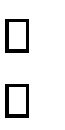 развития и подготовки обучающихся;        принцип коррекционно-развивающей направленности образовательного процесса, обуславливающий развитие личности обучающегося и расширение его «зоны ближайшего развития» с учетом особых образовательных потребностей;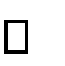         онтогенетический принцип;    принцип преемственности, предполагающий взаимосвязь и непрерывность образования обучающихся с умеренной, тяжелой и глубокой умственной отсталостью (интеллектуальными нарушениями), тяжелыми и множественными нарушениями в развитии на всех этапах обучения: от младшего до старшего школьного возраста;        принцип целостности содержания образования, обеспечивающий наличие внутренних взаимосвязей и взаимозависимостей между отдельными предметными областями и учебными предметами, входящими в их состав;        принцип направленности на формирование деятельности, обеспечивающий возможность овладения обучающимися с умеренной, тяжелой и глубокой умственной отсталостью (интеллектуальными нарушениями), тяжелыми и множественными нарушениями в развитии всеми видами доступной им предметно-практической деятельности, способами и приемами познавательной и учебной деятельности, коммуникативной деятельности и нормативным поведением;        принцип переноса усвоенных знаний и умений и навыков и отношений, сформированных в условиях учебной ситуации, в различные жизненные ситуации, что позволяет обеспечить готовность обучающегося с умеренной, тяжелой и глубокой умственной отсталостью (интеллектуальными нарушениями), тяжелыми и множественными нарушениями в развитии к самостоятельной ориентировке и активной деятельности в реальном мире.Цель реализации Рабочей программы учителя-логопеда – обеспечение требований ФГОС образования обучающихся с умственной отсталостью (интеллектуальными нарушениями).Для детей, обучающихся по АООП разработанной для обучающихся с умеренной, тяжелой, глубокой умственной отсталостью (интеллектуальными нарушениями), с тяжелыми и множественными нарушениями развития, основным является развитие личности, формирование общей культуры, соответствующей общепринятым нравственным и социокультурным ценностям, формирование необходимых для самореализации и жизни в обществе практических представлений, умений и навыков, позволяющих достичь максимально возможной самостоятельности и независимости в повседневной жизни.Общая характеристика коррекционно-развивающей области (коррекционных занятий) «Логопедия»Психолого-педагогическая характеристика обучающихся с умственной отсталостью (умеренной, тяжелой, глубокой, тяжелыми и множественными нарушениями развития)Для данной категории обучающихся, характерно интеллектуальное и психофизическое недоразвитие в умеренной, тяжелой или глубокой степени, которое может сочетаться с локальными или системными нарушениями зрения, слуха, опорно-двигательного аппарата, расстройствами аутистического спектра, эмоционально-волевой сферы, выраженными в различной степени тяжести. У некоторых детей выявляются текущие психические и соматические заболевания, которые значительно осложняют их индивидуальное развитие и обучение.Дети с умеренной и тяжелой умственной отсталостью отличаются выраженным недоразвитием мыслительной деятельности, препятствующим освоению предметных учебных знаний. Дети одного возраста характеризуются разной степенью выраженности интеллектуального снижения и психофизического развития, уровень сформированности той или иной психической функции, практического навыка может быть существенно различен.Интеллектуальное развитие таких детей может быть различно по степени умственной отсталости и колеблется (от умеренной до глубокой). Дети с умеренной формой интеллектуального недоразвития проявляют элементарные способности к развитию представлений, умений и навыков, значимых для их социальной адаптации. Так, у этой группы обучающихся проявляется интерес к общению и взаимодействию с детьми и взрослыми, что является позитивной предпосылкой для обучения детей вербальным и невербальным средствам коммуникации. Их интеллектуальное развитие позволяет овладевать основами счета, письма, чтения и др. Способность ребенка к выполнению некоторых двигательных действий: захват, удержание предмета, контролируемые движения шеи, головы и др. создает предпосылки для обучения некоторым приемам и способам по самообслуживанию и развитию предметнопрактической и трудовой деятельности.Особенности развития второй группы обучающихся обусловлены выраженными нарушениями поведения (чаще как следствие аутистических расстройств). Они проявляются в расторможенности, «полевом», нередко агрессивном поведении, стереотипиях, трудностях коммуникации и социального взаимодействия. Аутистические проявления затрудняют установление подлинной тяжести интеллектуального недоразвития, так как контакт с окружающими отсутствует или возникает как форма физического обращения к взрослым в ситуациях, когда ребёнку требуется помощь в удовлетворении потребности. У детей названной группы нет интереса к деятельности окружающих, они не проявляют ответных реакций на попытки учителя (родителя) организовать их взаимодействие со сверстниками. Эти дети не откликаются на просьбы, обращения в случаях, запрещающих то или иное действие, проявляют агрессию или самоагрессию, бросают игрушки, предметы, демонстрируют деструктивные действия. Такие реакции наблюдаются при смене привычной для ребенка обстановки, наличии рядом незнакомых людей, в шумных местах. Особенности физического и эмоционально-волевого развития детей с аутистическими проявлениямизатрудняют их обучение в условиях группы, поэтому на начальном этапе обучения они нуждаются в индивидуальной программе и индивидуальном сопровождении специалистов.У третьей группы детей отсутствуют выраженные нарушения движений и моторики, они могут передвигаться самостоятельно. Моторная дефицитарность проявляется в замедленности темпа, недостаточной согласованности и координации движений. У части детей также наблюдаются деструктивные формы поведения, стереотипии, избегание контактов с окружающими и другие черты, сходные с детьми, описанными выше. Интеллектуальное недоразвитие проявляется, преимущественно, в форме умеренной степени умственной отсталости.Наряду с нарушением базовых психических функций, памяти и мышления отмечается своеобразное нарушение всех структурных компонентов речи: фонетико-фонематического, лексического и грамматического. У детей с умеренной и тяжелой степенью умственной отсталости затруднено или невозможно формирование устной и письменной речи. Для них характерно ограниченное восприятие обращенной к ним речи и ее ситуативное понимание. Из-за плохого понимания обращенной к ним речи с трудом формируется соотнесение слова и предмета, слова и действия. По уровню сформированности речи выделяются дети: с отсутствием речи,со звукокомплексами,с высказыванием на уровне отдельных слов, с наличием фраз.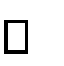 При этом речь невнятная, косноязычная, малораспространенная, с аграмматизмами. Ввиду этого при обучении большей части данной категории детей используют разнообразные средства невербальной коммуникации.Внимание обучающихся с умеренной и тяжелой умственной отсталостью крайне неустойчивое, отличается низким уровнем продуктивности из-за быстрой истощаемости, отвлекаемости. Слабость активного внимания препятствует решению сложных задач познавательного содержания, формированию устойчивых учебных действий.Процесс запоминания является механическим, зрительно-моторная координация грубо нарушена. Детям трудно понять ситуацию, вычленить в ней главное и установить причинно-следственные связи, перенести знакомое сформированное действие в новые условия. При продолжительном и направленном использовании методов и приемов коррекционной работы становится заметной положительная динамика общего психического развития детей, особенно при умеренном недоразвитии мыслительной деятельности.Психофизическое недоразвитие характеризуется также нарушениями координации, точности, темпа движений, что осложняет формирование физических действий: бег, прыжки и др., а также навыков несложных трудовых действий. У части детей с умеренной умственной отсталостью отмечается замедленный темп, вялость, пассивность, заторможенность движений. У других – повышенная возбудимость, подвижность, беспокойство сочетаются с хаотичной нецеленаправленной деятельностью. У большинства детей с интеллектуальными нарушениями наблюдаются трудности, связанные со статикой и динамикой тела.Наиболее типичными для данной категории обучающихся являются трудности в овладении навыками, требующими тонких точных дифференцированных движений: удержание позы, захват карандаша, ручки, кисти, шнурование ботинок, застегивание пуговиц, завязывание ленточек, шнурков и др. Степень сформированности навыков самообслуживания может быть различна. Некоторые обучающиеся полностью зависят от помощи окружающих при одевании, раздевании, при приеме пищи, совершении гигиенических процедур и др. Запас знаний и представлений о внешнем мире мал и часто ограничен лишь знанием предметов окружающего быта.Дети с глубокой умственной отсталостью часто не владеют речью, они постоянно нуждаются в уходе и присмотре. Значительная часть детей с тяжелой и глубокой умственной отсталостью имеют и другие нарушения, что дает основание говорить о тяжелых и множественных нарушениях развития (ТМНР), которые представляют собой не сумму различных ограничений, а сложное качественно новое явление с иной структурой, отличной от структуры каждой из составляющих. Различные нарушения влияют на развитие человека не по отдельности, а в совокупности, образуя сложные сочетания. В связи с этим человек требует значительной помощи, объем которой существенно превышает содержание и качество поддержки, оказываемой при каком-то одном нарушении: интеллектуальном или физическом.Уровень психофизического развития детей с тяжелыми множественными нарушениями невозможно соотнести с какими-либо возрастными параметрами. Органическое поражение центральной нервной системы чаще всего является причиной сочетанных нарушений и выраженного недоразвития интеллекта, а также сенсорных функций, движения, поведения, коммуникации. Все эти проявления совокупно препятствуют развитию самостоятельной жизнедеятельности ребенка, как в семье, так и в обществе.Динамика развития детей данной группы определяется рядом факторов: этиологией, патогенезом нарушений, временем возникновения и сроками выявления отклонений, характером и степенью выраженности каждого из первичных расстройств, спецификой их сочетания, а также сроками начала, объемом и качеством оказываемой коррекционной помощи.В связи с выраженными нарушениями и (или) искажениями процессов познавательной деятельности, прежде всего: восприятия, мышления, внимания, памяти и др. у обучающихся с глубокой умственной отсталостью, ТМНР возникают непреодолимые препятствия в усвоении «академического» компонента различных программ дошкольного, а тем более школьного образования. Специфика эмоциональной сферы определяется не только ее недоразвитием, но и специфическими проявлениями гипо- и гиперсензитивности. В связи с неразвитостью волевых процессов, дети не способны произвольно регулировать свое эмоциональное состояние в ходе любой организованной деятельности, что не редко проявляется в негативных поведенческих реакциях. Интерес к какой-либо деятельности не имеет мотивационно- потребностных оснований и, как правило, носит кратковременный, неустойчивый характер.Особые образовательные потребности обучающихся с умеренной, тяжелой, глубокой умственной отсталостью (интеллектуальными нарушениями), тяжелыми и множественными нарушениями развитияОсобенности и своеобразие психофизического развития детей с умеренной, тяжелой, глубокой умственной отсталостью, с ТМНР определяют специфику их образовательных потребностей. Умственная отсталость обучающихся данной категории, как правило, в той или иной форме осложнена нарушениями опорно-двигательных функций, сенсорными, соматическими нарушениями, расстройствами аутистического спектра и эмоционально-волевой сферы или другими нарушениями, интеллектуальными нарушениями различное сочетание которых определяет особые образовательные потребности детей.При определении особых образовательных потребностей обучающихся с интеллектуальными нарушениями важно учитывать уровень владения речью в целях социальной коммуникации:владеет элементарной речью. Может выразить простыми словами и предложениями свои потребности, сообщить о выполненном действии, ответить на вопрос взрослого отдельными словами, словосочетаниями или фразой.формальный характер речи. Речь может быть развита на уровне развернутого высказывания, но часто не направлена на решение задач социальной коммуникации.преобладает альтернативная коммуникация. Не владея речью, может осуществлять коммуникацию при помощи естественных жестов, графических изображений, вокализаций, отдельных слогов и стереотипного набора слов.Создание специальных методов и средств обучения.Обеспечивается потребность в построении "обходных путей", использовании специфических методов и средств обучения, в дифференцированном, "пошаговом" обучении, чем этого требует обучение обычно развивающегося ребенка. (Например, использование печатных изображений, предметных и графических алгоритмов, электронных средств коммуникации, внешнихстимулов и т.п.)Основные требования к работе с детьми:Максимальная наглядность и конкретность методических приемов.Использование при развитии фонематического слуха натуры, макетов, картинок, разрезной азбуки и т.п.Сугубо индивидуальный подход, всегда живой, связанный с личностью ребенка интерес.Ясное понимание ребенком цели и важности занятий.Длительность тренировочных упражнений и частая повторяемость их, но всегда с моментами разнообразия, новизны по содержанию или по форме.Неторопливые темпы работы и значительное продление сроков получения окончательных результатов.Увязка речевой деятельности ребенка с реальными потребностями жизни (использование для упражнений заученного речевого материала из заданных или уже пройденных уроков, из бытовой речевой практики в школе и дома и т.п.). 8) Использование игр.Описание места коррекционно-развивающей области (коррекционных занятий) «Логопедия»Программа предусматривает проведение индивидуальных занятий во вторую половину дня. Занятия проводятся 2 раза в неделю.Количество часов, предусмотренных учебным планом – 66 часов в учебном году в первом классе (2 часа в неделю), 68 часов во 2-4 классах (2 часа в неделю).Личностные и предметные результаты освоения учебно-развивающей области (коррекционных занятий) «Логопедия» Планируемые (ожидаемые) результаты.Основным ожидаемым результатом освоения обучающимся логопедической программы является развитие возможности использования речи с целью социальной коммуникации, способствующей развитию максимальной самостоятельности (в соответствии с его психическими и физическими возможностями) в решении повседневных жизненных задач, расширении личного опыта и удовлетворении индивидуальных потребностей.ФГОС обучающихся с умственной отсталостью (интеллектуальными нарушениями) устанавливает требования к результатам освоения АООП, которые рассматриваются как возможные (примерные) и соразмерные с индивидуальными возможностями и специфическими образовательными потребностями обучающихся.Требования устанавливаются к результатам:качества;личностным, включающим сформированность мотивации к обучению и познанию, социальные компетенции, личностныепредметным, включающим освоенный обучающимися в ходе изучения учебного предмета опыт специфической для даннойпредметной области деятельности по получению нового знания и его применению.Ожидаемые результаты освоения коррекционного курса для «безречевых» детей (1 класс)У ребенка появилась (усилилась) потребность в общении, он заинтересован и может использовать некоторые средства альтернативной и/или дополнительной коммуникации: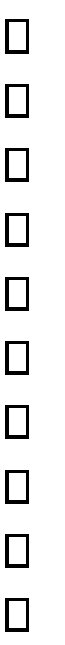 использование взгляда как средство коммуникации. использование мимики как средство коммуникации. использование жеста как средство коммуникации. использование звука как средство коммуникации. использование предмета как средство коммуникации.использование графических изображений/символов как средство коммуникации. использование таблицы букв как средство коммуникации.использование карточек с напечатанными словами как средство коммуникации. использование набора букв как средство коммуникации.использование компьютера как средство коммуникации.расширились артикуляционные возможности, необходимые для произнесения отдельных звуков, воспроизведения слоговых сочетанийпоявились попытки подражания речи окружающимобогатились речевые возможности детей в практике импрессивной речи для решения повседневных жизненных задач, соответствующих возрастуОжидаемые результаты освоения коррекционного курса «от звука к слову» (2 класс)У ребенка усилилась потребность в общении, он заинтересован и может использовать некоторые средства альтернативной и/или дополнительной коммуникации.расширились	артикуляционные	возможности,	обогатилась	подражательная	речевая	деятельность,	воспроизводит интонационноритмический контур словувеличилось число слов (простых, часто слышимых слов), используемых в целях коммуникации, лепетные слова сменяются общеупотребительнымиулучшилось понимание обращенной речи, обогатился словарный запаспростые грамматические категории могут выполнять смыслоразличительную функциюиспользует коммуникативно-значимую однословную фразу («дай», «иди»);улучшились речевые возможности детей в практике импрессивной и/или экспрессивной речи как для решения повседневных жизненных задач, соответствующих возрасту так и для решения учебных задач, обогащения личного опыта ребенка.Ожидаемые результаты освоения коррекционного курса «От слова к предложению» (3 класс)в коммуникативных целях ребенок свободно объединяет 2-3 словаупотребляет правильно наиболее простые грамматические конструкции.пользуется двухсловной фразой в форме винительного падежа единственного числа («Дай ложку»); предложного падежа с предлогами; творительного падежа («Кушать ложкой»);составляет двусоставное предложение («Ляля спит», «Коля идёт»);распространяет предложения за счёт знакомых грамматических конструкций («Ляля ест яблоко»).Ожидаемые результаты освоения коррекционного курса «От предложений к связному тексту» (4 класс)проявляет речевую активность, способность взаимодействовать с окружающими, желание общаться вербальноречь стала более понятна для окружающих (допускается приближенное к нормированному произношение звуков позднего отногенеза), слова 3-4 сложной слоговой структуры может произносить достаточно четкообогатился лексикон за счет появления в речи прилагательных, наречий, числительных, местоимений и других частей речиболее точно употребляет слова в речевом контексте, употребляет слова, обозначающие личностные характеристики, с эмотивным значением, многозначныеправильно употребляет грамматические формы слова (продуктивные словообразовательные модели)умеет	строить	простые	распространенные	предложения;	предложения	с	однородными	членами;	простейшие	виды сложносочиненных и сложноподчиненных предложений;составляет небольшие простые рассказы в рамках знакомой темы по серии сюжетных, по сюжетной картине, по образцуспособен осуществлять простые формы фонематического анализа и синтезаувеличились предпосылки к осмысленному чтению и письмуиспользует глобальное (полуглобальное) чтение в доступных ребенку пределах понимания смысла узнаваемого словаСодержание коррекционно-развивающей области (коррекционных занятий) «Логопедия» Программа коррекционного курса для «Безречевых детей» (1 класс)Группа безречевых детей, обучающихся в ГБОУ Нефтекамская КШИ неоднородна. В нее входят дети у которых интеллектуальная недостаточность часто сочетается с моторной и сенсорной алалией, анартрией, расстройством аутистического спектра, детским церебральным параличом, а так же другими нарушениями психо-физического развития и эмоционально-волевой сферы. Для всех этих детей характерны отсутствие мотивации к речевой деятельности, недостаточность базовых представлений о значениях предметов и явлений окружающей действительности, несформированность коммуникативной, регулирующей, планирующей функции речи, недостаточность сенсомоторного уровня речевой деятельности.В основу предлагаемого курса положен принцип комплексного подхода предложенный Л. С. Выготским и адаптированный к безречевым детям. Суть курса состоит в поэтапном развитии сохранного потенциала безречевого ребенка с опорой на комплексную работу анализаторных систем.Замена вербальных абстрактных образов зрительными и /или кинетическими значительно облегчает обучение. Реальные предметы, картинки, жесты-движения, напечатанные слова применяются на всех этапах работы с ним. Выстраивание визуального и/или кинетического ряда является основным условием успешности занятий с неговорящими детьми.Одним из обходных путей логопедической коррекции данной категории детей является обучение навыкам альтернативной и/или дополнительной коммуникации, в частности чтению. Через обучение чтению можно вызвать у ребенка эхолаличное повторение звуков речи. Параллельно необходимо вести специальную работу по преодолению артикуляторной апраксии, наличие которой может служить серьезным препятствием для коррекции речи.Коррекционная работа с безречевыми детьми строится по следующим направлениям:Развитие слухового восприятияРазвитие способности к использованию невербальных компонентов коммуникации.Развитие зрительно-моторной координации, мелкой моторики рук и артикуляционной моторики.Развитие зрительно-пространственного анализа и синтеза.Развитие функции голоса и дыхания.Развитие чувства ритма.Развитие импрессивной и экспрессивной речи.Каждое направление включает определенные задачи и соответствующие им приемы, дифференцированные в зависимости от этапа работы и индивидуальных особенностей безречевых детей.1. Развитие слухового восприятия.Задачи: расширение рамок слухового восприятия развитие сенсорных функций, направленности слухового внимания, памяти. 2. Развитие способности к использованию невербальных компонентов коммуникации и альтернативной коммуникации. Задачи: установление контакта, увеличение потребности в общении и взаимодействии с другими людьми, адекватное использование жестов и других способов невербальной коммуникации.Развитие зрительно-моторной координации, мелкой моторики рук и артикуляционной моторики.Задачи: развитие мелкой моторики рук, глазодвигательных, тактильно-проприоцептивных и статико-динамических ощущений, чётких артикуляционных кинестезий, тактильной памяти; формирование представлений о схемах лица и тела; развитие подвижности речевой мускулатуры- произвольности и дифференцированности мимических движений - кинестетического контроля за мимикой и мышечными ощущениями; - восприятие артикуляционных укладов звуков путём развития зрительно-кинестетических ощущений.Приёмы:прослеживание по направлениям сверху вниз- снизу-вверх- справа налево- слева направо;прослеживание прямых- ломаных- извилистых линий;массажные расслабляющие (активизирующие) движения; размазывание крема на различных поверхностях;проведение рукой ребёнка по различным поверхностям (мех щётки с различным ворсом);узнавание на ощупь различной фактуры предметов с использованием тактильных таблиц;двигательные упражнения с погремушкой-мячом- платочкам- флажком;«рисование» в воздухе рукой;различение фактуры предметов без опоры на зрительное восприятие;активизация пассивных и активных движений пальцев рук;упражнения с пластилином;использование кукол би-ба-бо;артикуляционная и мимическая гимнастика;задания на имитацию положения рта, представленного на картинках;упражнения на преодоление сопротивления;автоматизация отдельных артикулем;выработка речедвигательных образов звукообразных слов.Развитие зрительно-пространственного анализа и синтеза.Задачи: формирование поисковой деятельности, расширение поля зрения: выработка устойчивости, переключаемости, увеличения объёма зрительного внимания и памяти: развитие стереогноза - умения ориентироваться на плоскости и в трёхмерном пространстве: анализ зрительного образа. Приёмы:нахождение игрушек в пространстве комнаты.перемещение их в заданном пространстве.поиск предметов:соотнесение игрушки с её изображением на картинке:определение сторон тела у людей, изображённых на картинке, сторон собственного тела,выработка навыков ориентировки;упражнения в перекрёстном ориентировании;выполнение действий с предметами и игрушками по инструкции;определение недостающих частей у предметов по картинкам;узнавание частей тела и лица на предметной картинке, соотнесение их с частями собственного тела:запоминание изображений предметов;фиксация изменений в расположении предметов,выделение из множества предметов;запоминание расположения предметов на плоскости (вверху, в центре, в правом углу и т.д.);идентификация зрительных изображений по заданной теме;определение различий в предметах и картинках;сравнение сходных по зрительному образу предметов;конструирование по образцу, по инструкции;конструирование заданных предметов со сходными и дискретными признаками	из отдельных деталей; •	выделение фигуры из фона; вычленение наложенных друг на друга предметов.Развитие функций голоса и дыхания.Задачи: увеличение объёма дыхания, нормализация его ритма; развитие координированной деятельности дыхания, фонации и артикуляции: развитие высоты, тембра и интонации; стимуляция мышц гортани: активизация целенаправленною ротового выдоха, знакомство с некоторыми характеристиками силы голоса, формирование диапазона голоса на основе упражнений в использовании звукоподражаний различной громкости.Приёмы:упражнения на расслабление шейной мускулатуры:активизация движений мягкого нёба, имитация жевания:тренировка носового выдоха;развитие произвольного речевого вдоха.выработка произвольного контроля за объемом и темпом выполнения движений:выработка комбинированного типа дыхания.упражнения на контролирование силы воздушной струи и ротовою выдоха:различение холодной и тёплой струй выдыхаемого воздуха:выработка умения повышать и понижать голос в доступных пределах.Развитие чувства ритма.Задачи: формирование ритмико-интонационной стороны речи; ассоциативных связей на основе скоординированной работы анализаторов (речеслухового, речедвигательного. зрительного), обеспечивающих основу коммуникативной функции речи, формирование ощущения предложения как лексической единицы, характеризующейся ритмико-интонационной законченностью, знакомство с ритмико- интонационными характеристиками гласных звуков А, О. У, И; развитие сенсомоторных компонентов чувства ритма. Приёмы:воспроизведение ритма в движениях и играх;ходьба и маршировка под музыку;двигательные упражнения с ритмичным звуковым сопровождением;ритмические упражнения для рук и ног;воспроизведение заданного ритмического рисунка отстукиванием и отхлопыванием;развитие действий двигательной и ритмико-интонационной активности;знакомство с силой голоса и различной интенсивностью неречевых и речевых звуков; •	развитие речевых вокализаций;знакомство со схемой ритма;соотнесение ритма со схематическим изображением;произвольное, ритмичное произнесение гласных звуков и звуковых цепочек;дифференциация ритмических рисунков: отображение определенных качеств движения:ритмическое чередование объектов с опорой на зрительное восприятие.Развитие импрессивной и экспрессивной речиЗадачи: развитие понимания ситуативной и бытовой речи, формирование первичных коммуникативных навыков и лексики на звукоподражании и звукосочетаний имитирующих неречевые комплексы звуков восклицания: крики птиц и голоса животных, слов обозначающих наиболее употребляемые предметы и простые действия, работа над семантикой слова стимулирование простых видов коммуникативной речи Приемыузнавание предметов по их названию (игрушки, части тела, одежда, животные),показ предметов по их признакампоказ картинок с изображением предметов относящихся к определенным категориямвыполнение по инструкции действий со знакомыми предметамивыполнение вербальных инструкций с адекватным использованием звукоподражанийпобуждение к высказыванию эмоциональных восклицаний,	просьб, развитие	непроизвольного подражания - звукового и словесногоразличение звукоподражаний с опорой на зрительное	восприятие, соотнесение	игрушек (картинок) с сопряженным отраженным и произвольным звукоподражаниемразличение действий совершаемых одним объектом соотнесение действий и слов их обозначающихвыполнение инструкций содержащие слова с уменьшительно ласкательными суффиксамипобуждение к использованию слов, состоящих из двух прямых открытых слоговавтоматизация в диалогической речи слов « хочу, буду»автоматизация отдельных штампов коммуникативной побудительной и вопросительной речи (дай, на, кто, иди)узнавание предмета по	словесному описаниювыработка обобщенных понятийсмысловое обыгрывание слов путём включения их в различные смысловые кон-текстывыбор правильного названия предметов среди верных и конфликтных обозначенийПрограмма коррекционного курса «От звука к слову» (2 класс)Данный коррекционный курс разработан для детей с нарушением интеллекта, которые в самостоятельном общении достаточно активно используют целый ряд вербальных средств: отдельные звуки и некоторые их сочетания – звукокомплексы и звукоподражания, обрывки лепетных слов, дополняя их жестами, мимикой. Однако речевые средства общения у них крайне ограничены. Активный словарь детей состоит из небольшого количества нечетко произносимых обиходных, часто лепетных и диффузных слов, звукоподражаний и звуковых комплексов. Отмечается явно выраженная недостаточность в формировании импрессивной стороны речи. Для них затруднительным является понимание как некоторых простых предлогов («в», «на», «под» и др.), так и грамматических категорий единственного и множественного числа, мужского и женского рода, прошедшего и настоящего времени глаголов и т.д. Отличительной чертой речевого развития этого уровня является ограниченная способность восприятия и воспроизведения слоговой структуры слова. Низким речевым возможностям детей сопутствует бедный жизненный опыт, ограниченные недифференцированные представления об окружающей жизни, инертность психически-познавательных процессов. Итак, речь детей, обучающихся по данному курсу, малопонятна для окружающих и имеет жесткую ситуативную привязанность. Основное содержание логопедической работы Формирование общих речевых навыков.Обучение детей оптимальному для речи типу физиологического дыхания. Обучение речевому дыханию (спокойный короткий вдох и плавный длительный выдох) без речевого сопровождения («Понюхаем цветок», «Кораблики», «Бабочка летит» и др.) и с речевым сопровождением на материале гласных звуков и их сочетаний, изолированных глухих щелевых согласных [Ф], [Х], слогов с этими согласными.Развитие силы голоса (тихо — громко) и модуляций голоса (высоко — низко); правильного умеренного темпа речи.Формирование первичных представлений об интонационной выразительности речи с помощью эмоционального чтения детям, стихов, простых по содержанию коротких текстов. Обучение интонационному подражанию голосам животных и птиц.Активизация движений артикуляторного аппарата и мимической мускулатуры в процессе выполнения игровых упражнений по подражанию.Формирование умения передавать акценты ударами в бубен, хлопками в ладоши и выдерживать паузы. Обучение воспроизведению ритмического рисунка слова с одновременным отстукиванием рукой. Формирование психологической базы речи.Формирование произвольного слухового и зрительного восприятия, внимания и памяти, зрительно-пространственных представлений.Закрепление усвоенных объемных и плоскостных геометрических форм. Развитие навыка стереогноза. Закрепление усвоенных величин предметов. Закрепление усвоенных цветов.Обучение различению предметов по цвету. Обучение классификации предметов и их объединению во множество по одномудвум признакам.Формирование навыка определения пространственных отношений (вверху, внизу, справа, слева, впереди, сзади), расположения предметапо отношению к себе. Обучение восприятию и узнаванию предметов, картинок по их наименованию (организация восприятия по слову).Расширение объема зрительной, слуховой и слухоречевой памяти. Совершенствование процессов запоминания и воспроизведения (с использованием предметов, двух-трех предметных картинок, геометрических фигур).Развитие импрессивной речи.Формирование умения вслушиваться в речь, понимать ее содержание, сосредоточиваться на восприятии речи и давать ответные двигательные и звуковые реакции.Совершенствование понимания речи на основе восприятия целостных словосочетаний, подкрепленных действием («Покажи куклу»,«Покажи мячик», «Покажи мишку»; «Покажи куклу» — «Принеси куклу»).Понимание двухступенчатых инструкций («Подойди к шкафу и возьми мишку», «Возьми ложку и покорми куклу», «Возьми кубики и построй дом»).Уточнение понимания названия предметов туалета, домашнего обихода, окружающего мира, игрушек, школьных принадлежностей, одежды, обуви, продуктов питания. Уточнение понимания названия действий, которые ребенок сам совершает, которые совершают его близкие или которые он может видеть.Дальнейшее развитие предметного, предикативного в процессе различения противоположных по значению глаголов (налей — вылей, застегни — расстегни, надень — сними, завязывает — развязывает, закрывает — открывает, залезает — слезает), прилагательных (большой— маленький, высокий — низкий, длинный — короткий), наречий (впереди — сзади, внизу — вверху, высоко — низко, далеко — близко, много — мало).Обучение пониманию вопросов: Что? Кто? Где? («Покажи, что лежит», «Покажи, кто спит», «Покажи, где лежат игрушки», «Покажи, что гудит, а что звенит», «Покажи, кто спит, а кто сидит», «Покажи, где кошка лежит, а где умывается»).Соотнесение слов один — много с соответствующим количеством предметов и слов большой — маленький с величиной предметов.Обучение пониманию косвенных вопросов с использованием вопросительных слов: кому, у кого, чем, куда («Покажи, кому мама дает молоко», «Покажи, у кого мяч», «Покажи, чем рисует девочка», «Покажи, куда спрятался котенок»).Обучение пониманию как некоторых простых предлогов («в», «на», «под» и др.), так и грамматических категорий единственного и множественного числа, мужского и женского рода, прошедшего и настоящего времени глаголов.Методические приемы:показывание и называние предметов;узнавание по описанию и назначению;узнавание действий по картинкам;выполнение 2-х ступенчатых инструкций;выполнение инструкций по различению ед. и мнж. ч.;понимание вопросов по демонстрируемому действию.Коррекция нарушений фонетической стороны речи.Развитие элементарных произносительных навыков в работе над гласными [А], [У],[И], [О], [Э] и согласными раннего онтогенеза [П], [Б], [М], [Т], [Д], [Н], [К], [Г], [Х], [Ф], [В] звуками (без их дифференциации на мягкие и твердые, глухие и звонкие) с опорой на специальные символы звуков.Закрепление произносительных навыков (в пределах доступного словаря).Обучение детей узнавать и воспроизводить гласные на основе восприятия их беззвучной артикуляции.Развитие фонематического восприятия.Формирование умения различать контрастные гласные ([И — У], [И — О], [А — У], [Э — У]) и близкие по артикуляции согласные звуки в открытых слогах (по участию мягкого неба [М — Б], [Н — Д]; по месту образования [П — Т], [Т — К], [М — Н]).Формирование у детей звукослоговой структуры слова с правильным воспроизведением ударного слога и ритмического рисунка в двухсложных словах, состоящих из открытых слогов в следующей последовательности: с ударением на гласные звуки: [А] (мама, мука, река, маки), [У] (муха, иду, веду), [И] (киса, Нина, нити, сиди), [О] (осы, косы, дома), [Ы] (мыло, дыня).Обучение восприятию и воспроизведению ритмов простых усвоенных слов (одновременное проговаривание и отхлопывание).Формирование простого предложения (из двух-трех слов) на основе усвоенных элементов словообразованияАктивизация речи детей за счет практического употребления предложений, состоящих из слов-корней («ди» -иди, уходи, «туту»- поехали, «гу»-гулять).Обучение детей составлению простых предложений, состоящих:из указательного слова (там, туда, этот, вот) и имени существительного в именительном падеже («Вот папа», «Тут Аня»);  из обращения и глагола в повелительном наклонении («Тата, дай». «Оля, иди».);из глагола повелительного наклонения и имени существительного в именительном падеже;из модального наречия и глагола в инфинитиве («Буду пить». «Хочу есть». «Можно взять»);из обращения, глагола в повелительном наклонении и имени существительного в именительном падеже («Папа на мяч»); Формирование умения отвечать на вопросы полным ответом.Формирование умения заканчивать, начатое педагогом предложение с опорой на картинку.Программа коррекционного курса «От слова к предложению» (3 класс)Данный коррекционный курс разработан для детей с нарушением интеллекта, которые в самостоятельном общении обычно пользуются однословными фразами. Редко могут наблюдаться попытки использовать простые по конструкции, но искаженные фразы. При этом наряду с выраженными лексико-грамматическими и фонетическими нарушениями самым слабым звеном в структуре речевого недоразвития является смысловая сторона речи. Семантическая нагрузка слова страдает существенно. Ситуативное значение слова, недостаточная грамматическая оформленность речи, нарушение фонематического слуха и замедленность восприятия приводит к тому, что речь взрослого либо не понимается ребенком, либо понимается неточно или даже искаженно. Для данной категории детей характерна также предметная неотнесенность речи. Речь слабо связана с деятельностью детей и ни одну из своих функций (коммуникативную, познавательную и регулирующую), полноценно не выполняет.Для того, чтобы речь выполняла присущие ей функции, необходимо полноценное усвоение ребенком всех компонентов языковой системы, всех сторон речи: лексической, грамматической, фонетико-фонематической, а так же преодоление специфических недостатков речевого развития детей с нарушением интеллекта.Формирование психологической базы речи.Формирование произвольного слухового и зрительного восприятия, внимания и памяти, зрительно-пространственных представлений. Закрепление усвоенных и освоение новых объемных и плоскостных форм (ромб, куб, пирамида). Обучение зрительному распознаванию и преобразованию геометрических фигур, воссозданию их по представлению и описанию. Совершенствование навыка стереогноза. Обозначение формы геометрических фигур и предметов словом.Закрепление усвоенных величин предметов. Обозначение величины предметов (ее параметров) словом. Закрепление усвоенных цветов. Освоение новых цветов (фиолетовый, серый).Обучение различению предметов по цвету. Обозначение цвета словом. Обучение классификации предметов.Совершенствование навыка определения пространственных отношений (вверху, внизу, справа, слева, впереди, сзади). Расширение объема зрительной, слуховой и слухоречевой памяти. Развитие импрессивной речиОбучение пониманию косвенных вопросов с использованием вопросительных слов: кому, у кого, чем, куда («Покажи, кому мама дает молоко», «Покажи, у кого кукла», «Покажи, чем рисует девочка», «Покажи, куда спрятался котенок»).Дифференциация в импрессивной речи глаголов в форме 3-го лица единственного и множественного числа настоящего времени («Покажи,где мальчик спит, где мальчики спят», «Покажи, где девочка поет, где девочки поют», «Покажи, где собака сидит, где собаки сидят», «Покажи, где малыш рисует, где малыши рисуют»).Дифференциация в импрессивной речи глаголов прошедшего времени мужского и женского рода («Покажи, где Женя спал, где Женя спала», «Покажи, где Валя взял чашку, где Валя взяла чашку», «Покажи, где Шура читал, где Шура читала»).Развитие понимания предложных конструкций с предлогами в, из, на. Формирование понимания предложных конструкций с предлогами под, за, у, с, около, от (при демонстрации действий).Обучение пониманию значения продуктивных уменьшительно- ласкательных суффиксов существительных -ик, -ок, -чик, -к-, очк-, - ечк- («Покажи, где мяч, где мячик», «Покажи, где гриб, где грибок», «Покажи, где ягода, где ягодка», «Покажи, где ложка, где ложечка»,«Покажи, где коза, где козочка»).Обучение пониманию вопросов по сюжетной картинке, по прочитанному тексту (с использованием иллюстраций).Обучение пониманию соотношений между членами предложения (Мальчик ловит рыбу удочкой: «Покажи, кто ловит рыбу», «Покажи, кого ловит мальчик», «Покажи, чем мальчик ловит рыбу»).Развитие экспрессивной речиФормирование предметного, предикативного, адъективного словаря экспрессивной речи. Расширение, активизация и уточнение словаря посредством использования в речи:слов-действий;слов-названий по различным лексическим темам: «Семья», «Игрушки», «Овощи», «Фрукты», «Одежда», «Животные»,«Посуда», «Мебель», «Времена года» и др.;слов, обозначающих признаки предметов: цвет (красный, синий, желтый, зеленый, черный, белый), величину и ее параметры: (большой, маленький, высокий, низкий, длинный, короткий), вкус (кислый, сладкий, горький, соленый, вкусный); • наречий,обозначающих местонахождение (там, вот, туда, здесь), количество (много, мало, еще), сравнение (больше, меньше).Обучение стандартным и наиболее продуктивным способам словоизменения. Обучение употреблению форм единственного и множественного числа существительных мужского и женского рода в именительном падеже с окончаниями –ы (шар — шары), -и (кошка — кошки).Обучение изменению существительных по падежам:винительный падеж существительных единственного числа с окончанием –у (Я беру… куклу, зайку, мишку);родительный падеж существительных мужского и женского рода единственного числа без предлога и с предлогом у (У кого нет мяча? Мяча нет у мальчика. У кого есть усы? Усы есть у кошки.).дательный падеж существительных мужского и женского рода единственного числа с окончанием –е (Кому подарили игрушки? Игрушки подарили девочке.).творительный падеж существительных мужского рода единствен- ного числа с окончанием -ом (Чем режут хлеб? Хлеб режут ножом.).Обучение употреблению глаголов в форме повелительного наклонения 2-го лица единственного числа настоящего времени (сиди, лежи, играй, иди), глаголов в форме изъявительного наклонения 3-го лица единственного и множественного числа настоящего времени (поет— поют, стоит — стоят, лежит — лежат).Обучение согласованию прилагательных с существительными мужского и женского рода единственного числа в именительном и косвенных падежах по опорным вопросам.Обучение согласованию местоимений мой, моя с существительными в именительном падеже (мой мишка, моя кукла). Обучение правильному употреблению форм рода и числа глаголов прошедшего времени (ушел — ушла — ушли).Обучение образованию существительных с помощью продуктивных уменьшительно-ласкательных суффиксов -ик, -ок, -чик, к-, -очк-, -ечк-.Обучение самостоятельному использованию отработанных грамматических форм слова и словообразовательных моделей придемонстрации действий и по сюжетным картинкам.Работа над усложнением фразыФормирование синтаксических стереотипов и усвоение синтаксических связей в составе предложения. Обучение детей отвечать на вопросы по картинкам двухсоставным простым предложением, в котором подлежащее выражено формой единственного (множественного) числа существительного в именительном падеже, а сказуемое формой изъявительного наклонения 3-го лица единственного (множественного) числа настоящего времени (Кот спит. Мальчик бежит. Дети поют.)Обучение употреблению в речи трехсоставного простого предложения с прямым и косвенным дополнением, в котором подлежащее выражено формой единственного числа существительного в именительном падеже, сказуемое — формой повелительного наклонения 2-го лица единственного числа настоящего времени (Мама, дай куклу. Тата, возьми чашку) и формой изъявительного наклонения 3-го лица единственного числа настоящего времени (Вова ест кашу. Катя машет рукой).Формирование умения предлагать сотрудничество или выражать желание с помощью трехсоставной простой синтаксической конструкции, включающей обращение и инфинитив (Мама, хочу пить. Катя, давай играть).Обучение использованию в речи трехсоставной простой синтаксической конструкции с местоимениями (Я хочу есть. Он идет гулять).Закрепление синтаксических связей в составе простого предложения с помощью ответов на вопросы (по сюжетной картинке, по содержанию небольших сказок, стихотворений с опорой на картинки, в процессе диалога).Обучение первым формам связного высказывания: ответы на вопросы при демонстрации действий, по картинкам, по прочитанным текстам; заучивание двустиший, коротких стихотворений и сказок совместно со взрослым (взрослый начинает, ребенок добавляет слово или словосочетание). Коррекция нарушений фонетической стороны речи.Уточнение произношения и совершенствование навыка произнесения гласных [А], [У],[И], [О], [Э], [Ы] и согласных [П], [Б], [М], [Т], [Д], [Н], [К], [Г], [Х], [Ф], [В] звуков, в пределах доступного словаря.Коррекция нарушенных звуков (допускается приближенное к нормативному произношение).Формирование у детей звукослоговой структуры слова с правильным воспроизведением ударного слога и ритмического рисунка в двухсложных словах, состоящих из открытых и закрытых слогов, а так же в трехсложных словах, состоящих из открытых слогов.Обучение воспроизведению звукослоговой структуры глаголов в форме изъявительного наклонения 3-го лица единственного числа настоящего времени при произнесении пар глаголов (первым членом предъявляемой пары является глагол в форме повелительного наклонения 2-го лица единственного числа: спи — спит, лежи — лежит, лети — летит, сиди — сидит и т. д.).Обучение произнесению слогов в чистоговорках с одновременным отхлопыванием и договариванием слов (ка-ка — белая мука; бы-бы— вы окие дубы; ха-ха-ха — купили петуха; га-га-га — нет сапога). Обучение воспроизведению слоговой структуры трехсложных слов,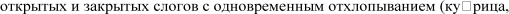 состоящих изРабота с разрезной азбукой и компьютерной клавиатурой.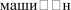 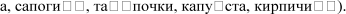 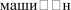 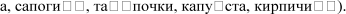 Составление, печатание и чтение:•сочетаний из двух букв, обозначающих гласные звуки (АУ),•сочетаний гласных с согласным в обратном слоге (УТ),•сочетаний согласных с гласным в прямом слоге (МА),Программа коррекционного курса «От предложений к связному тексту» (4 класс)Данный коррекционный курс разработан для детей с нарушением интеллекта, которые часто, не формируют полноценные фразы, ограничиваясь отрывочными словосочетаниями. Тем не менее, речь бывает распространенной и развернутой, однако свободное общение достаточно затруднено. В речи данной группы детей допускаются ошибки в подборе служебных частей речи (предлогов, союзов), падежей к ним («в леса – в лесу», «из чашкой – из чашки»), вплоть до неоправданного их игнорирования. Может быть неправильным согласование слов разных частей речи между собой (обычно дети путают окончания и падежи). Часто наблюдается неправильная расстановка ударений в словах. Существенно нарушена смысловая сторона речи. Нарушено понимание логикограмматических конструкций. В речи этих детей часто можно слышать неправильное применение названий предметов и наименований имен. Происходит подмена понятий: часть предмета называется именем целого объекта (стрелки – часы); названия профессий подменяются описанием действий (пианист – «человек играет»); названия вида заменяются общим родовым признаком (голубь – птица); взаимное замещение нетождественных понятий (высокий – большой).Звуки, которые правильно произносят изолированно, в речи могут не использовать, искажать. Фонематический анализ и синтез не сформирован.Звуко-слоговую структуру трех-четырех сложных слов нарушают. В связи с вышеизложенным, необходимо вести коррекционную работу по формированию всех компонентов языковой системы, особое внимание уделяя развитию смысловой стороны речи, и процессу генерализации речевых навыков.Развитие психологической базы речи и общих речевых навыковФормирование мыслительных операций анализа, синтеза, сравнения, обобщения, классификации. Развитие основных компонентов мыслительной деятельности. Обучение умению рассуждать логически на основе обогащения детского опыта и развития представлений об окружающей действительности.Обучение планированию деятельности и контролю ее при участии речи.Развитие анализа, сравнения, способности выделять существенные признаки и мысленно обобщать их по принципу аналогии.Обучение самостоятельному определению существенного признака для классификации на его основе. Формирование конкретных, родовых, видовых понятий и общих представлений.Учить детей обобщать понятия через выделение признаков различия и сходства. Обучение мысленному установлению связей, объединению предметов, их частей или признаков («Дополни до целого», «Сложи картинку»). Формирование умения устанавливать причинно-следственные зависимости.Формирование слухозрительного и слухомоторного взаимодействия в процессе восприятия и воспроизведения ритмических структур.Обучение восприятию, оценке ритмов (до четырех ритмических сигналов) и их воспроизведению по речевой инструкции (с опорой на зрительное восприятие и без).Формирование понятий «длинное» и «короткое», «громкое звучание» и «тихое звучание» с использованием музыкальных инструментов. Обучение детей обозначению различных по длительности и громкости звучаний графическими знаками.Обучение детей восприятию, оценке неакцентированных и акцентированных ритмических структур и их воспроизведению по образцу и по речевой инструкции: /// ///; // ///; /–; –/; //– –; — –//; –/–/ (где / — громкий удар,—— тихий звук);    . ; …    ; .    .    (где    — длинное звучание, . — короткое звучание).Формирование сенсорно-перцептивного уровня восприятия (в работе с детьми, страдающими дизартрией). Совершенствование распознавания звуков, направленного восприятия звучания речи. Обучение детей умению правильно слушать и слышать речевой материал. Формирование четкого слухового образа звука.Развитие импрессивной речиРасширение пассивного словаря, развитие импрессивной речи в процессе восприятия и дифференциации грамматических форм словоизменения и словообразовательных моделей, различных типов синтаксических конструкций. Расширение объема и уточнение предметного, предикативного и адъективного словаря импрессивной речи параллельно с расширением представлений об окружающей действительности и формированием познавательной деятельности.Усвоение значения новых слов на основе углубления знаний о предметах и явлениях окружающего мира.Совершенствование дифференциации в импрессивной речи форм существительных единственного и множественного числа мужского, женского и среднего рода, глаголов в форме единственного и множественного числа прошедшего времени, глаголов прошедшего времени по родам, грамматических форм прилагательных, предложных конструкций.Обучение различению в импрессивной речи возвратных и невозвратных глаголов («Покажи, кто моет, кто моется», «Покажи, кто одевает, кто одевается»).Обучение различению в импрессивной речи глаголов в форме настоящего, прошедшего и будущего времени («Покажи, где мальчик ест», «Покажи, где мальчик ел», «Покажи, где мальчик будет есть»).Обучение детей различению предлогов за — перед, за — у, под — из-за, за — из-за, около — перед, из-за — из-под(по словесной инструкции и по картинкам). Обучение детей различению предлогов со значением местоположения и направления действия (висит в шкафу— пошел в лес) с использованием графических схем.Обучение детей пониманию значения менее продуктивных уменьшительно-ласкательных суффиксов. Формирование понимания значения непродуктивных суффиксов: -ник, -ниц-, -инк-, -ин-, -ц, -иц-, -ец- («Покажи,где чай, где чайник», «Покажи, где сахар, где сахарница», «Покажи, гдебусы, где бусина», «Покажи, где виноград, где виноградинка»).Совершенствование понимания значения приставок в-, вы-, при-, на- иих различения. Формирование понимания значений приставок с-, у-, под-,от-, -за-, по-, пере-, до- и их различение («Покажи, где мальчик входит вдом, а где выходит из дома», «Покажи, где птичка улетает из клетки, а гдеподлетает к клетке, залетает в клетку, перелетает через клетку»). Обучениедетей пониманию логикограмматических конструкций: сравнительных(Муха больше слона, слон больше мухи); инверсии (Колю ударил Ваня. Ктодрачун?); активных (Ваня нарисовал Петю); пассивных (Петя нарисованВаней).Совершенствование понимания вопросов по сюжетной картинке, попрочитанной сказке, рассказу (с использованием иллюстраций).Формирование предметного, предикативного и адъективного словаря экспрессивной речи.Совершенствование словаря экспрессивнойречи, уточнение значения слов, обозначающих названия предметов, действий, состояний, признаков, свойств и качеств. Семантизация лексики(раскрытие смысловой стороны слова не только с опорой на наглядность,но и через уже усвоенные слова).Развитие экспрессивной речиРасширение, активизация и уточнение словаря посредством использования в речи:слов-действий;слов-названий по различным лексическим темамслов, обозначающих признаки предметов: цвет (красный, синий, желтый, зеленый, черный, белый), величину и ее параметры: (большой,маленький, высокий, низкий, длинный, короткий), вкус (кислый, сладкий, горький, соленый, вкусный);личных и притяжательных местоимений (я, ты, вы, он, она, мой, твой, ваш, наш);наречий, обозначающих местонахождение (там, вот, туда, здесь), время (сейчас, скоро), количество (много, мало, еще), сравнение (больше, меньше), ощущения (тепло, холодно, горячо, кисло, сладко, горько, вкусно), оценку действий (хорошо, плохо).Постепенное введение в словарь экспрессивной речи числительных(один, два, три). Формирование грамматических стереотипов словоизменения и словообразования в экспрессивной речи.Закрепление в словаре экспрессивной речи числительных: один, два,три, четыре, пять, шесть, семь, восемь, девять, десять.Обучение детей умению подбирать слова с противоположным (сильный — слабый, стоять — бежать, далеко — близко) и сходным (веселый — радостный, прыгать — скакать, грустно — печально) значением.Обучение детей использованию слов, обозначающих материал (дерево, металл, стекло, ткань, пластмасса, резина).Формирование у детей умения употреблять слова: обозначающие личностные характеристики (честный, честность, скромный, скромность,хитрый, хитрость, ленивый, лень); с эмотивным значением (радостный,равнодушный, горе, ухмыляться); многозначные слова (ножка стула —ножка гриба, ушко ребенка — ушко иголки, нос у человека — нос у ботинка).Совершенствование навыка осознанного употребления слов и слово-сочетаний в соответствии с контекстом высказывания.Формирование грамматических стереотипов словоизменения и словообразования в экспрессивной речи. Совершенствование навыков употребления форм единственного и множественного числа существительных мужского, женского и среднего рода в именительном падеже и косвенных падежах (без предлога и с предлогом).Совершенствование навыков употребления глаголов в форме изъявительного наклонения единственного и множественного числа настоящего времени, форм рода и числа глаголов прошедшего времени, глаголов совершенного и несовершенного вида. Обучение правильному употреблению и различению в экспрессивной речи возвратных и невозвратных глаголов (моет — моется, одевает — одевается, причесывает — причесывается).Совершенствование навыков согласования прилагательных с существительными мужского, женского и среднего рода единственного и множественного числа в именительном и косвенных падежах. Совершенствование навыков употребления словосочетаний, включающих количественное числительное (два и пять) и существительное.Совершенствование навыков различения в экспрессивной речи предлогов за — перед, за — у, под — из-под, за — из-за, около — перед, из-за —из-под и предлогов со значением местоположения и направления действия.Обучение детей правильному употреблению существительных, образованных с помощью непродуктивных суффиксов (-ниц-, инк-,- ник, -ин, -ц-, -иц-, -ец-).Совершенствование навыков употребления глаголов, образованных с помощью приставок (в-, вы-, на-, при-, с-, у-, под-, от-, за, по-, пре-, до-).Совершенствование навыков употребления притяжательных прилагательных, образованных с помощью суффиксов -ин-, -и- (без чередования) и относительных прилагательных с суффиксами -ов-, -ев-,-н-,-ан-, -енн.Совершенствование навыка самостоятельного употребления грамматических форм слова и словообразовательных моделей.Формирование синтаксической структуры предложения. Развитие навыка правильно строить простые распространенные предложения, предложения с однородными членами, простейшие виды сложносочиненных и сложноподчиненных предложений.Обучение детей употреблению сложноподчиненных предложений сиспользованием подчинительных союзов потому что, если, когда, таккак (Нужно взять зонтик, потому что на улице дождь. Цветы засохнут,если их не поливать. Когда закончится дождь, мы пойдем гулять. Так какПетя заболел, он не пошел в школу.). Формирование связной речи.Развитие навыков составления описательных рассказов (по демонстрации действий, серии сюжетных картин, по сюжетным картинам, по игрушкам, на темы из личного опыта).Обучение составлению различных типов текстов (описание, повествование, с элементами рассуждения) с соблюдением цельности и связности высказывания. Формирование умения четко выстраивать сюжетную линию, использовать средства связи, с опорой визуальный план текста.Коррекция нарушений фонетической стороны речи. Уточнение произношения гласных звуков и согласных раннего онтогенеза. Формирование правильной артикуляции (или приближенной к правильной) отсутствующих или нарушенных в произношении согласных звуков позднего онтогенеза, их автоматизация и дифференциация в различных фонетических условиях (в работе с детьми, страдающими дизартрией, учитывается локализация поражения, характер нарушения мышечного тонуса).Формирование умения осуществлять слуховую и слухо-произносительную дифференциацию не нарушенных в произношении звуков, а в дальнейшем — звуков, с которыми проводилась коррекционная работа.Развитие простых форм фонематического анализа (выделение ударного гласного в начале слова, выделение звука в слове, определение последнего и первого звука в слове).Совершенствование навыка фонематического анализа и синтеза звукосочетаний (типа АУ) и слов (типа ум). Совершенствование фонематических представлений.Формирование способности осуществлять сложные формы фонематического анализа: определять местоположение звука в слове (начало, середина, конец); последовательность и количество звуков в словах (мак, дом, суп, каша, лужа, шкаф, кошка и др.) — с учетом поэтапного формирования умственных действий (по П. Я. Гальперину).Обучение детей осуществлению фонематического синтеза. Знакомство детей с понятиями «слово» и «слог» (как часть слова). Формирование у детей: осознания принципа слогового строения слова (на материале слов, произношение и написание которых совпадает); умения слышать гласные в слове, называть количество слогов, определять их последовательность; составлять слова из заданных слогов: двухсложные слова, состоящие из прямых открытых слогов (лиса, Маша), из открытого и закрытого слогов (замок, лужок), трехсложные слова, состоящие из прямых открытых слогов (малина, канава), односложные слова (сыр, дом).Совершенствование навыков воспроизведения слов различной звукослоговой структуры (изолированных и в условиях фонетического контекста) без стечения и с наличием одного стечения согласных звуков. Обучение правильному воспроизведению звукослоговой структуры слов,предъявляемых изолированно и в контексте: двух- и трехслоговых слов сналичием нескольких стечений согласных звуков (клумба, кружка, смуглый, спутник, снежинка, крыжовник, отвертка); четырехслоговых словбез стечения согласных звуков (пуговица, кукуруза, паутина, поросенок, жаворонок, велосипед).Совершенствование навыка осознанного использования различныхинтонационных структур предложений в экспрессивной речи (в различныхситуациях общения, в театрализованных играх).Коррекция нарушений движений артикуляторного аппарата, дыхательной и голосовой функций.Развитие орального праксиса в процессе выполнения специальных артикуляторных упражнений. Отработка объема, силы, точности, координации произвольных артикуляторных движений. Формирование двигательной программы в процессе произвольного переключения от одного артикуляторного элемента к другому и при выполнении одновременно организованных движений.Формирование и закрепление диафрагмального типа физиологического дыхания. Формирование речевого дыхания. Обучение умению выполнять спокойный, короткий вдох (не надувая щеки, не поднимая плечи) иплавный длительный выдох без речевого сопровождения (упражнения «Загони мяч в ворота», «Задуй свечу», «Снежинки» и др.) и с речевым сопровождением (на материале гласных звуков и их сочетаний, изолированных глухих щелевых согласных [Ф], [Х], [С], [Ш], [Щ], слогов с согласными звуками). Постепенное удлинение речевого выдоха при произнесении слов (сначала малослоговых, затем многослоговых, сначала с ударением на первый слог, затем с изменением места ударения).Постепенное удлинение речевого выдоха при распространении фразы(Птицы. Птицы летят. Птицы летят высоко. Птицы летят высоко в небе. Птицы летят высоко в голубом небе.).Совершенствование основных акустических характеристик голоса(сила, высота, тембр) в специальных голосовых упражнениях и самостоятельной речи (в работе с детьми, страдающими дизартрией, снятие голосовой зажатости и обучение свободной голосоподаче). Закрепление мягкой атаки голоса.Развитие языкового анализа и синтеза, подготовка к усвоению элементарных правил правописания: раздельное написание слов в предложении, точка (восклицательный, вопросительный знаки) в конце предложения, употребление заглавной буквы в начале предложения.Работа с печатными буквами и специальными символами соответствующих звуков А, У, М, О, П, Т, К, Э, Н, Х, Ы, Ф, Б, Д, Г, В, Л, И, С, З, Ш, Ж, Щ, Р, Ц, Ч (без употребления алфавитных названий).Работа с разрезной азбукой и компьютерной клавиатурой.Составление, печатание и чтение:•сочетаний из двух букв, обозначающих гласные звуки (АУ),•сочетаний гласных с согласным в обратном слоге (УТ),•сочетаний согласных с гласным в прямом слоге (МА),•односложных слов по типу СГС (КОТ),•двухсложных и трехсложных слов, состоящих из открытых слогов (ПАПА, АЛИСА),•двухсложных и трехсложных слов, состоящих из открытого и за- крытого слогов (ЗАМОК, ПАУК, ПАУЧОК), •двухсложных слов со стечением согласных (ШУТКА),•трехсложных слов со стечением согласных (КАПУСТА), •предложений из двух-четырех слов без предлога и с предлогом (Лида мала.У Лиды кот. Лида и Мила играли.).Обучение детей доступному чтению слов, предложений, коротких текстов.Тематическое планирование коррекционного курса для «безречевых» детей (1 класс)Тематическое планирование коррекционного курса «От звука к слову» (2 класс)Тематическое планирование коррекционного курса «От слова к предложению» (3 класс)Тематическое планирование коррекционного курса «От предложений к связному тексту» (4 класс)Материально-техническое обеспечение программыКабинет, в котором проводятся логопедические занятия с обучающимися со сложной структурой дефекта соответствует общим требованиям, предъявляемым к организациям, в области: соблюдения санитарно-гигиенических норм организации образовательной деятельности; обеспечения санитарно-бытовых и социально-бытовых условий; соблюдения пожарной и электробезопасности; соблюдения требований охраны труда. Кабинет оборудован современной мебелью, специально подобранной как для младших, так и для старших школьников, имеющей возможность изменять высоту под рост ребёнка, включает рабочую, игровую зоны.Оформление кабинета учителя-логопеда создает для ребенка атмосферу уюта и психоэмоционального комфорта и соответствует требованиям необходимости и достаточности в оснащении обозримых пособий, игр, тренажеров. В то же время атмосфера в кабинете создает рабочий настрой и мотивирует ребенка на учебную деятельность. В кабинете имеются следующие зоны:-учебная зона (включает в себя парты для школьников, маркерную доску, пробковый стенд, магнитную доску, настенное зеркало, стол ученический, стулья);-игровая зона (имеется комплект мягких модулей, ковровое покрытие, на котором дети могут заниматься конструированием, играть в игрушки);-двигательная зона (обеспечивает соблюдение режима двигательной активности детей и предусматривает небольшое свободное пространство для проведения подвижных упражнений и игр;-зона релаксации (мягкий коврик).Список использованной литературыПриказ Минобрнауки РФ от 19 декабря 2014 г. № 1599 «Об утверждении федерального государственного образовательного стандарта образования обучающихся с умственной отсталостью (интеллектуальными нарушениями)»Примерная АООП образования обучающихся с умственной отсталостью (интеллектуальными нарушениями), одобренная решением федерального учебно-методического объединения по общему образованию (протокол от 22 декабря 2015 г. № 4/15)РГПУ им. А.И.Герцена, Санкт-Петербург, 2015 «Методические рекомендации по внедрению ФГОС НОО обучающихся с ограниченными возможностями здоровья и ФГОС образования обучающихся с умственной отсталостью (интеллектуальными нарушениями) в систему работы образовательных учреждений РФ».Забрамная С.Д., Исаева Т.Н. Знаете ли вы нас? Методические рекомендации для изучения детей с умеренной и тяжелой умственной отсталостью. – М.: В Секачев, 2012.Царев А.М. Специальная индивидуальная программа развития (СИПР) – основа образования обучающихся с умственной отсталостью (интеллектуальными нарушениями) в контексте ФГОС.№ТемаЧасы1Обследование артикуляционного аппарата, звукопроизношения, развития фонематического слуха, мелкой моторики пальцев рук12Обследование сформированности лексико-грамматических средств языка, связной речи13Игрушки и любимые предметы. Активизация слухового внимания14Игрушки и любимые предметы. Выполнение действий по словесной инструкции взрослого (иди, сиди, стой).15Понимание отдельных простых просьб в знакомых ситуациях.16Сопряженно-отражённые действия. «Сделай так».17Отражённые действия. «Сделай, как я».18Понимание отдельных простых просьб в различных ситуациях.19Выполнение предметных действий по речевой инструкции, с опорой на жестовые подсказки.110Выполнение предметных действий по речевой инструкции, с небольшой опорой на жестовые подсказки.111Выполнение предметных действий по речевой инструкции, без опоры на жесты.112Понимание простых двигательных глаголов (встать, сесть, лечь) в различных ситуациях с опорой на демонстрацию действий.113Понимание простых двигательных глаголов (идти, бежать, стоять) в различных ситуациях с опорой на демонстрацию действий.114Понимание простых двигательных глаголов в различных ситуациях с опорой на картинки.115Игрушки. Выполнение игровых действий по просьбе, с опорой на жестовые подсказки.116Игрушки. Выполнение игровых действий по просьбе, с небольшой опорой на жестовые подсказки.117Моя семья. Работа с фотоальбомом.118Мои родственники. Работа с фотоальбомом.119Я и моя семья. Работа с фотоальбомом.120Близкие люди. «Да»–« нет». Различение утверждения и отрицания (иди - не ходи).121Понимание вопросов: Что? Кто?122Понимание вопросов Кто Это? Что это?123Понимание вопросов "Что делает"? Расширение глагольного словаря с опорой на демонстрацию действий и личные фотографии.124Понимание вопросов "Что делает"? Расширение глагольного словаря с опорой на жестовую подсказку.125Понимание вопросов "Что делает"? Отработка ранее изученных глаголов на новом материале с опорой на жестовую подсказку.126Понимание вопросов "Что делает"? Отработка ранее изученных глаголов на новом материале без подсказок.127Понимание вопросов объясняющие субъект действия: Кто ест? Кто читает? Что лежит? С опорой на жест или демонстрацию действия.128Понимание вопросов объясняющие субъект действия: Кто ест? Кто читает? Что лежит? Без опоры на жест или демонстрацию действия.129Понимание вопроса о местонахождении предметов "Где?" На материале реальных объектов.130Понимание вопроса о местонахождении предметов "Где?" На картинках.131Понимание вопроса о местонахождении предметов "Куда?" в реальных ситуациях.132Дифференциация вопросов о местонахождении предметов "Где?" - "Куда?".133Понимание вопроса Чем? На материале реальных объектов.134Предметные действия. Чем моет?, Что моет?135Предметные действия. Чем вытирает? Что вытирает? Чем ест? Что ест? По демонстрации действий.136Предметные действия. Чем вытирает? Что вытирает? Чем играет? На чём играет? Чем ест? Что ест? По картинкам.137Выполнение инструкций, содержащих изученные ранее глаголы. "Рисуй карандашом.", "Вытри платком". Понимание вопросов "Чем рисуешь? Что вытираешь"?138Предметные действия. Чем рисует? Что рисует? Чем режет? Что режет? На картинном материале.139Предметы. Узнай предмет по функциональному значению. На материале предметов ближайшего окружения. (Выбор из двух)140Предметы. Узнай предмет по функциональному значению. На материале предметов ближайшего окружения. (Выбор из двух-трех)141Предметы. Узнай предмет по описанию. Используются ранее изученные предметы (Выбор из двух)142Игрушки. Узнай игрушку по игровому действию. (Выбор из двух)143Игрушки. Узнай игрушку по игровому действию. (Выбор из двух-трех)144Посуда. Расширение пассивного словарного запаса.145Узнай предмет посуды по назначению. (Выбор из двух предметов.)146Узнай предмет посуды по назначению. (Выбор из двух предметов.)147Мебель. Расширение пассивного словарного запаса.148Узнай предмет мебели по назначению. (Выбор из двух предметов.)149Узнай предмет мебели по назначению. (Выбор из трех предметов.)150Домашние птицы. Развитие слухового восприятия «Угадай, кто кричит».151Подражательная речевая деятельность. «Громко-тихо».152Подражательная речевая деятельность. Слуховое восприятие. «Кто как кричит».153Имена близких людей. Фотоальбом.154Части тела. Голова. Использование простых жестов.155Части тела. Руки. Использование простых жестов.156Части тела. «ЧТО ЕСТЬ У МЕНЯ»157Лицо. Мимическая мускулатура. Радость.158Лицо. Мимическая мускулатура. Грусть.159Части тела. Речь с движением.160Домашние животные. "Узнай по звукоподражанию"161Домашние животные. Выделение существенных признаков.162Домашние животные. "Накорми животных"163Живое-неживое. Дифференциация вопросов "Кто?", "Что?"164Дикие животные. Выделение существенных признаков.165Дикие животные. "Накорми животных"166Повторение пройденного.1№заня нятияТема занятияЧасы1Обследование артикуляционного аппарата, звукопроизношения, развития фонематического слуха, мелкой моторики пальцев рук , сформированности лексико-грамматических средств языка, связной речи12Гласный звук «А». Звукоподражания. Понятия «одинаковый - разный».13Лексическая тема: «Овощи». Закрепление понятий «одинаковый- разный»14Употребление глаголов: «дай», «на» .15Гласный звук «У». Звукоподражания. Знакомство с понятиями «мужчина», «женщина».16Гласные звуки «А», «У». Звукоподражания. Знакомство с понятиями «живое»-«неживое»17Употребление глаголов: «дай», «на», «положи», возьми».18Гласный звук «И». Звукоподражания. Дифференциация понятий «живое»-«неживое»19Лексическая тема: «Одежда». Употребление простых глаголов: «дай», «на», «надеть», «снять».110Гласный звук «О». Звукоподражания. Выделение птиц среди других предметов.111Гласные звуки «И», «О». Звукоподражания. Выделение птиц среди других животных.112Гласные звуки «А», «И», «О». Дифференциация с использованием символов и жестов.113Лексическая тема: «Человек, части тела». Знакомство с местоимениями «он», «она».114Гласные звуки «У», «И», «О». Дифференциация с использованием символов и жестов.115Уточнение произношения гласных звуков. Выполнение действий: иди, сиди, стой.116Органы артикуляции. Пение слитных гласных звуков. Понимание значения глаголов «петь», «молчать».117Определение последовательности звуков в звукокомплексах.118Звук «М». Звукоподражания: «му», «ам», «мяу», «ме». Выделение людей среди других объектов.119Звук «М» Слова: мама, мой, Мила, мыть.120Звуки «П», «Пь». Звукоподражания: «пи», «пух».121Звуки «П», «Пь». Эмоциональные восклицания»: «оп», «прыг».122Звуки «П», «Пь». Слова «папа, Поля, пить».123Звуки «М», «П». Мужской - женский род.124Звуки «М», «П». Различение мужского и женского рода существительных.125Звуки «Б», «Бь». Звукоподражания: «бе», «бом», «би-би», «буль».126Звуки «Б», «Бь». Эмоциональные восклицания: «бай», «бо-бо», «бух».127Звуки: «Б», «Бь». Слово «баба». Однословная фраза с эмоциональным восклицанием.128Отработка звуков «Б», «Бь» в словах. Развитие умения вслушиваться в речь. Работа с текстом «Баба».129Звуки «В», «Вь». Имитация звуков ветра. Работа с голосом.130Звуки «В», «Вь». Учимся произносить слова: вата, вода, Витя, Вова. Дифференциация слов по первому слогу.131Звуки «В», «Вь». Работа с текстом «Вова».132Понимание значения простых глаголов: сидит, ест, бежит, идет, стоит. Однословная фраза с эмоциональным1восклицанием.133Звуки «К», «Кь». Звукоподражания «ку», «ко», «кар», «кря»134Звуки «К», «Кь». Звукоподражания «ку-ку», «Кач», «кап».135Звуки «К», «Кь». Слова: Катя, Котя, киса, Коля.136Активизация речи. Употребление фраз на основе ранее отработанного речевого материала. « Катя, бух» «Киса, оп». «Котя, кач-кач».137Объединение предметов по смыслу. Сопровождение действий доступной речью («кап», «би», «ам», «пух»).138Понятия «большой-маленький». Голосовая модуляция: «ООО!», «пи-пи-пи».139Звери и их детеныши. Накорми животных.140Звуки: «Г», «Гь». Звукоподражания: «га-га», «гуля», иго-го».141Звуки: «Г», «Гь». «Гоп»- едем на лошадке. Дифференциация гласного звука «о» в слогах.142Животные. Употребление простых глаголов.143Звуки «Х», «Хь». Звуковой анализ слога «Ух».144Звуки «Х», «Хь». Употребление эмоциональных восклицаний: «Ах», «Ох», «Ух»!145Звуки «Т», «Ть». Звукоподражания: «тюк» (топор), «тик-так», «ту», «тук». Соотнесения слова с картинкой.146Звуки «Т», «Ть». Эмоциональное восклицание «топ». Употребление фраз «Папа, топ», «Тетя, топ» и т.п.147Звуки «Т», «Ть». Употребление слов: «Тата», «Толя», «Тома», «тетя», «Котя», «Катя».148Звуки «Т», «Ть». Чистоговорки. Работа с ритмом.149Звуки вокруг нас. Уточнение произношения согласных звуков в звукоподражаниях. Функциональное назначение предметов.150Звуки «Н», «Нь». Звукоподражание: «Но»».151Эмоциональное восклицание: «На»! Употребление фраз; «На, тетя», «На, Котя».152Звуки «Т», «Ть», «Н», «Нь». Слова «Ната», «Тема». Составление слов из букв. «Одень, детей на прогулку».153Звук «Ф». Цветы. Эмоциональные восклицания: «Фу!», «Фо!», «Фи!»154Гласные звуки и звук «Ф» «Продукты питания». Единственное и множественное число существительных.155Лексическая тема: «Семья». Имена близких людей.156Лексическая тема: «Семья». Употребление местоимений "я", "они".157Лексическая тема: «Предметы ближайшего окружения». Понимание значения предлогов «на»-«под».158Уточнение произношения согласных звуков. Работа с ритмом. Стихотворение «Игрушки».159Уточнение произношения согласных звуков. Работа с ритмом. Стихотворение «Дом».160Уточнение произношения согласных звуков. Работа с интонацией. Стихотворение «Дождь».161Различение ранее изученных глаголов. Учимся отвечать на вопрос коротким словом (звукоподражанием).162Уточнение произношения звука «Ы» (вызывание). Знакомство с символом.163Определение гласных звуков в односложных словах (ум, ам, оп, мак, дом, бык, кот).164-66Повторение пройденного. Обследование речи.367-68Обследование артикуляционного аппарата, звукопроизношения, развития фонематического слуха, мелкой моторики пальцев рук, сформированности лексико-грамматических средств языка. Обследование речи2№Тема занятияЧасы1Обследование артикуляционного аппарата, звукопроизношения, развития фонематического слуха, мелкоймоторики пальцев рук , сформированности лексико-грамматических средств языка, связной речи12Звуки вокруг. Звучащие игрушки. Понятия «начало»-«конец».13Употребление в речи предложений из двух слов с указательным местоимением. (Это Катя. Это киса. Это гуси.Тут утка.)14Употребление в речи двухсловных предложений. (Хочу спать. Хочу есть. Хочу пить).15Построение и употребление обиходных словосочетаний. Объединение слов (глагол+существительное). (Дай мяч,шарик, грибок, ложку, Катю).16Предметы быта. Различение предметов по их назначению.17Обобщающее понятие «игрушки». Фраза из 2—4 слов.18Понятия начало и конец ряда. Составление предложений, через выделение 2—3 признаков предмета.19Звуки вокруг. Неречевые звуки. Составление предложений из двух слов по совершенному действию.110Обобщающее понятие «Овощи». Именительный падеж множественное число имени существительного. Употребление предлогов «В», «НА».111Овощи. Предлоги «НА», «С». Составление предложений по совершенному действию и картинно-графической схеме.112Согласование числительных («одна», «две», «три») с существительными женского рода.113Звук «У». Работа над голосом. Звуковой анализ и чтение слогов.114Овощи. Согласование числительных («один», «два», «три») с существительными мужского рода.115Овощи. Пересказ описательного рассказа по вопросам и картинно-графическому плану. Понятия начало рассказа- конец рассказа.116Звук «А». Речевое и зрительное внимание. Речь с движением «Шар для Ани».117Осень. Работа над ритмом. Построение фразы из 2-4 слов.118Осень. Один - два - много - ни одного.119Осень. Предлоги «НА», «С». Построение фразы из 2-4 слов.120Осень. Описательный рассказ по вопросам с опорой на картинки.121Звуки «У», «А». Выделение гласных звуков в коротких словах.122Признаки осени. Составление рассказа по вопросам, с опорой на картинку.123Фрукты. Предлоги «НА», «С».124Звук «И». Слуховое внимание. Сила голоса.125Обобщающее понятие «фрукты». Построение фразы из 2-5 слов.126Звуки «А», «У», «И». Ориентировка в пространстве относительно своего тела.127Овощи - фрукты. Дифференциация. Предлог «ИЗ».128Звуки «А», «У», «И». Дифференциация звуков. Сила голоса.129Наше тело. Единственное и множественное число существительных.130Наше тело. Уменьшительно-ласкательная форма существительных.131Звук «О». Голосовые модуляции.132Наше лицо. Слова-признаки: «чистый-грязный», «сухой-мокрый».133Высота. Употребление местоимения «Мой». Фраза из 2-5 слов.134Наша елка. Обучение отвечать на вопросы полным предложением.135Признаки зимы. Фраза из 2-5 слов.136Зима. Слоговая структура.137Зима. Составление рассказа по картинкам-символам.138Зима. Белый цвет. Согласование прилагательного «белый» с существительными.139Звук «О». Выделение звука «О» в начале слова.140Одежда. Глаголы «надеть»-«снять».141Одежда. Активизация фразовой речи.142Звуки «У», «О». Дифференциация на уровне звукосочетаний.143Звуки «У», «О». Дифференциация в словах в позиции начала слова.144Одежда. Предлоги «В», «ИЗ».145Одежда. Пересказ с опорой на вопросы и картинки.146Звуки «А», «У», «И», «О». Голосовые модуляции.147Звук «Э». Слуховое восприятие. Работа с ритмом.148Обобщающее понятие «обувь». Уменьшительно-ласкательная форма имен существительных.149Обувь. Множественное число существительных.150Обувь. Предлоги «В», «ИЗ».151Обувь. Пересказ по вопросам и картографическому плану.152Обобщающее понятие «дикие животные». Предлог «В».153Дикие животные. Части тела.154Весна. Предлоги «НА», «С».155Мамин праздник. Фраза из 2-5 слов.156Мамин праздник. Пересказ.157Дикие животные. Сравнение. Уменьшительно-ласкательная форма имен существительных.158Звуки «Э», «И». Дифференциация159Детеныши диких животных. Единственное и множественно число имен существительных.160Дикие животные. Предлоги «К», «ЗА»161Домашние животные. Предлог «В».162Звуки «А», «У», «И»,«О», «Э». Употребление фразы из 2- 5 слов.163Домашние животные. Части тела. Словообразование.164Звук «Ы». Словоизменение.165-67Повторение пройденного.368Обследование артикуляционного аппарата, звукопроизношения, развития фонематического слуха, мелкой моторики пальцев рук, сформированности лексико-грамматических средств языка. Обследование речи1№Тема занятияЧасы1Обследование артикуляционного аппарата, звукопроизношения, развития фонематического слуха, мелкоймоторики пальцев рук , сформированности лексико-грамматических средств языка, связной речи12Наш город Нефтекамск. Развитие слухового внимания.13Наша страна Россия. Обогащение словарного запаса.14Осень. Приметы осени. Обогащение словарного запаса.15Осень. Труд людей осенью. Пересказ рассказа, составленного по демонстрируемому действию.16Огород. Согласование существительных с глаголами муж. и жен. рода в пр.времени17Огород. Составление двух, и трехсловных предложений. Словоизменение.18Сад. Винительный падеж существительных в единственном числе19Сад. Пересказ рассказа, составленного по демонстрируемому действию.110Деревья. Согласование числительных один, одна, одно с существительными111Деревья. Пересказ рассказа, составленного по демонстрируемому действию.112Перелётные птицы. Практическое овладение предлогами «на», «с», «под».113Перелётные птицы. Составление рассказа по демонстрируемому действию.114Домашние животные. Словообразование.115Домашние животные. Пересказ рассказа с использованием визуального материала116Дикие животные. Практическое овладение предлогами «в», «из».117Дикие животные. Пересказ рассказа с использованием визуального материала118Одежда. Дательный падеж существительных в единственном числе и в множественном числе119Одежда и обувь. Пересказ рассказа с использованием визуального материала120Зима. Зимние забавы. Притяжательные местоимения мой, моя, моё, мои121Зима. Пересказ рассказа с использованием визуального материала122Зимующие птицы. Приставочные глаголы123Зимующие птицы. Предлоги на-с- под.124Новогодние праздники. Признаки предметов, выраженные прилагательными125Новогодние праздники. Составление рассказа «Зима» по опорным словам и картинкам126«Транспорт». Родительный падеж существительных во множественном числе.127«Транспорт». Пересказ рассказа с использованием визуального материала.128«Мебель». Практическое овладение предлогами «под», «из-под».129«Мебель». Составление рассказа по серии сюжетных картинок.130«Инструменты». Практическое овладение предлогами «за», «из-за».131«Инструменты». Составление рассказа по серии сюжетных картинок.132«Профессии». Словообразование133«Профессии». Составление рассказа по серии сюжетных картинок.134«Электроприборы». Словообразование135«Электроприборы». Составление рассказа по серии сюжетных картинок.136«Продукты питания». Дифференциация предлогов.137«Продукты питания». Составление рассказа по сюжетной картинке.138Красные даты календаря. День защитника Отечества. Составление рассказа по серии сюжетных картин.139«Посуда». Словообразование.140«Посуда». Составление рассказа по сюжетной картинке.141Праздник наших мам и бабушек. Пересказ рассказа по картинно-графическому плану.142Времена года. Словообразование.143Времена года. Составление рассказа по сюжетным картинкам.144Согласование прилагательных с существительными в роде, числе, падеже145Что такое год?. Составление рассказа по опорным схемам-рисункам.146«Весна». Употребление союза «А»147«Весна». Составление предложений с заданным количеством слов.148«Весна». Труд людей весной. Составление рассказа по серии сюжетных картинок.149Приметы весны. Сложноподчиненные предложения.150Приметы весны. Составление текста по опорным словам.151«Насекомые». Предлоги на, под, за.152«Насекомые». Составление рассказа по серии сюжетных картинок.153«Цветы». Полевые и садовые.. Употребление союза «А»154«Цветы». Составление рассказа по серии сюжетных картинок.155«Рыбы» Употребление служебных частей речи.156«Рыбы». Составление рассказа по сюжетной картинке.157Моя семья. Притяжательные прилагательные158Моя семья. Составление рассказа о семье.159Любимые занятия. Составление рассказа по опорным схемам-рисункам.160Водоемы. Подбор синонимов.161Водоемы. Подбор антонимов.162Лето. Сложноподчиненные предложения.163-64Лето. Составление рассказа по серии сюжетных картинок.265-66«Летние каникулы». Составление рассказа из личного опыта.267Заключительное занятие.168Обследование речевого развития. Обследование артикуляционного аппарата, звукопроизношения, развитияфонематического слуха, мелкой моторики пальцев рук, сформированности лексико-грамматических средств языка.1